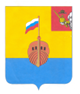 РЕВИЗИОННАЯ КОМИССИЯ ВЫТЕГОРСКОГО МУНИЦИПАЛЬНОГО РАЙОНА162900, Вологодская область, г. Вытегра, пр. Ленина, д.68тел. (81746)  2-22-03,  факс (81746) ______,       e-mail: revkom@vytegra-adm.ruЗАКЛЮЧЕНИЕпо результатам экспертизы проекта постановления «О внесении изменений в муниципальную программу «Развитие образования Вытегорского муниципального района на 2021-2025 годы»       21.02.2024 г.                                                                                    г. ВытеграЗаключение Ревизионной комиссии Вытегорского муниципального района на проект постановления Администрации Вытегорского муниципального района «О внесении изменений в муниципальную программу «Развитие образования Вытегорского муниципального района на 2021-2025 годы» подготовлено в соответствии с требованиями Бюджетного кодекса Российской Федерации, Положения о Ревизионной комиссии Вытегорского муниципального района.   Основание для проведения экспертизы: пункт 2 статьи 157 Бюджетного кодекса Российской Федерации, пункт 7 части 2 статьи 9 Федерального закона от 07.02.2011 № 6-ФЗ «Об общих принципах организации и деятельности контрольно-счетных органов субъектов Российской Федерации, федеральных территорий и муниципальных образований» (с последующими изменениями), Положение о Ревизионной комиссии Вытегорского муниципального района, утвержденное Решением Представительного Собрания Вытегорского муниципального района № 660 от 28.06.2023 г.  Цель экспертизы: -подтверждение полномочий по установлению (изменению) расходного обязательства, подтверждение обоснованности размера расходного обязательства, установление экономических последствий принятия нового либо изменения действующего расходного обязательства для бюджета муниципального образования. Основными задачами экспертизы являются:-анализ системы финансирования, оценки эффективности и контроля муниципальной программы.Предметом экспертизы является проект постановления о внесении изменений в муниципальную программу, а также расчеты финансовых ресурсов и обоснования программных мероприятий.Объектом экспертизы является: ответственный исполнитель муниципальной программы – Администрация Вытегорского муниципального района (управление образования Администрации Вытегорского муниципального района).6. Порядок проведения экспертизы:  экспертиза проекта нормативно – правового акта муниципальной программы  осуществлялась с учетом предусмотренного  порядка, разработки, реализации и оценки эффективности реализации муниципальных программ Вытегорского муниципального района, утвержденного постановлением Администрации Вытегорского муниципального района  от 08.05.2018  № 586 «Об утверждении порядка разработки, реализации и оценки эффективности реализации муниципальных программ Вытегорского муниципального района», в соответствии со статьёй 179 Бюджетного кодекса Российской Федерации.7. Экспертиза проведена Председателем Ревизионной комиссии ВМР  Парфеновой И.А.Проект постановления о внесении изменений в программу поступил в Ревизионную комиссию без сопроводительного письма.   Согласно статьи 179 Бюджетного кодекса Российской Федерации муниципальные программы утверждаются местной администрацией муниципального образования. Сроки реализации муниципальных программ определяются местной администрацией муниципального образования в устанавливаемом порядке. Порядок принятия решений о разработке муниципальных программ, формирования и реализации устанавливается муниципальным правовым актом местной администрации муниципального образования. Объем бюджетных ассигнований на финансовое обеспечение реализации муниципальных программ утверждается решением о бюджете по соответствующей каждой программе целевой статье расходов бюджета. Муниципальные программы, предлагаемые к реализации начиная с очередного финансового года, а также изменения в ранее утвержденные программы, подлежат утверждению в сроки, установленные местной администрацией. Представительные органы муниципальных образований вправе осуществлять рассмотрение проектов муниципальных программ и предложений о внесении изменений в муниципальные программы в порядке, установленном нормативными правовыми актами представительных органов муниципальных образований. Государственные (муниципальные) программы подлежат приведению в соответствие с законом (решением) о бюджете не позднее не позднее 1 апреля текущего финансового года.       В целях реализации положений статьи 179 Бюджетного Кодекса Российской Федерации принято постановление Администрации Вытегорского муниципального района от 08.05.2018  № 586 «Об утверждении Порядка разработки, реализации и оценки эффективности реализации муниципальных программ Вытегорского муниципального района» (далее – Порядок от 08.05.2018 № 586).        Проект Программы представлен на экспертизу в соответствии с Порядком от 08.05.2018 № 586.Экспертиза показала, что проект муниципальной программы соответствует основным направлениям государственной политики, установленным законами и иными нормативными правовыми актами Российской Федерации, Вологодской области в сфере образования.        Проект постановления предлагает внести изменения в муниципальную программу «Развитие образования Вытегорского муниципального района на 2021-2025 годы», утвержденную постановлением Администрации ВМР от 29 марта 2019 года № 327.  Объем финансирования программы приводится в соответствие с решениями Представительного собрания Вытегорского муниципального района от 13.12.2022 г. № 588 «О районном бюджете на 2023 год и плановый период 2024 и 2025 годов» (с последующими изменениями) и от 13.12.2023 г. № 702  «О районном бюджете на 2024 год и плановый период 2025 и 2026 годов».В целях реализации каждой из поставленных задач муниципальной программой разработаны 7 подпрограмм. Проектом постановления предлагается изменить общий объем финансирования муниципальной программы, увеличив его на 58555,5 тыс. рублей (+1,8%). Корректируются объемы финансирования  следующих подпрограмм:1) «Развитие системы дошкольного образования» - объем ассигнований на реализацию мероприятий  увеличивается в целом на 24241,5 тыс.рублей (+3,2%) и составит 772853,8 тыс.рублей, в том числе в 2023 году финансирование увеличилось на 6324,1 тыс. рублей (+4,2%) и составило 157082,7 тыс.рублей, в 2024 году финансирование увеличится на 11918,8 тыс. рублей (+7,5%) и составит 170308,4 тыс. рублей, в 2025 году финансирование увеличится на 5998,6 тыс. рублей (+3,6%) и составит 171361,0 тыс. рублей;2) «Развитие системы общего образования» -  объем ассигнований на реализацию мероприятий увеличивается в целом на 31586,6 тыс.рублей (+1,8 %) и составит 1748080,3 тыс. рублей, в том числе в 2023 году финансирование увеличилось на 9770,1 тыс. рублей (+2,7%) и составило 365723,3 тыс.рублей, в 2024 году финансирование увеличится на 19459,8 тыс. рублей (+5,2%) и составит 391094,3 тыс. рублей, в 2025 году финансирование увеличится на 2356,7 тыс. рублей (+0,6%) и составит 378290,5 тыс. рублей;3) «Развитие системы дополнительного образования» -  объем ассигнований на реализацию мероприятий сокращается в целом на 2448,0 тыс.рублей (-2,7 %) и составит 88527,2 тыс. рублей, в том числе в 2023 году финансирование сократилось на 880,0 тыс. рублей (-4,6%) и составило 18044,9 тыс.рублей, в 2024 году финансирование сокращается на 564,2 тыс. рублей (-2,9%) и составит 18761,9 тыс. рублей, в 2025 году финансирование сокращается на 1003,8 тыс. рублей (-5,1%) и составит 18761,9 тыс. рублей;4) «Кадровое обеспечение системы образования» - объем ассигнований на реализацию мероприятий увеличивается в целом на 138,0 тыс.рублей (+3,2%) и составит 4486,0 тыс. рублей, в том числе в 2024 и 2025 годах увеличивается на 69,0 тыс.рублей ежегодно (+7,6%) и составит по 981,0 тыс. рублей ежегодно.5) «Комплексная безопасность и мероприятия по проведению ремонтных работ  в муниципальных образовательных  учреждениях»- объем ассигнований на реализацию мероприятий сокращается в целом на 12212,7 тыс.рублей (-3,0%) и составит 392931,8 тыс.рублей, в том числе на реализацию мероприятий в 2023 году направлено 225188,2 тыс.рублей (-535,9 тыс.рублей или на 0,2 % меньше ранее утвержденных показателей), в 2024 году - 12203,8 тыс.рублей (-17787,0 тыс.рублей или на 59,3 % меньше ранее утвержденных показателей), в 2025 году-28250,0 тыс.рублей (+6110,2 тыс.рублей или на 27,6 % больше ранее утвержденных показателей);6) «Обеспечение реализации программы, прочие мероприятия в области образования» - финансирование увеличивается в целом на 17050,1 тыс.рублей (+5,9%) и составит 304169,1 тыс. рублей, в том числе в 2023 году - на 777,8 тыс.рублей (+1,3%) и составит 59356,9 тыс. рублей, в 2024 году - на 11113,3 тыс.рублей (+18,5%) и составит 71248,5 тыс. рублей, в 2025 году - на 5159,0 тыс.рублей (+8,4%) и составит 66903,6 тыс. рублей;7) «Развитие отдыха детей, их оздоровления и занятости»- финансирование увеличивается в целом на 200,0 тыс.рублей (+2,3%) и составит 8748,3 тыс. рублей, в том числе в 2024 и 2025 годах увеличивается по 100,0 тыс.рублей ежегодно (+5,6%) и составит по 1900,0 тыс. рублей ежегодно.Проектом постановления финансирование муниципальной программы в целом по сравнению с ранее утвержденными показателями увеличивается и составит 3319796,5 тыс.рублей, в том числе в 2024 году – 666497,9 тыс.рублей. Анализируя обоснованность и достоверность (реалистичность) объёма ресурсного обеспечения муниципальной программы, Ревизионная комиссия ВМР пришла к выводу, что реализация мероприятий программы в 2021 – 2025 годах будет осуществляться за счет средств районного бюджета, областного и федерального бюджетов, а также безвозмездных поступлений от физических лиц (родительская плата за присмотр и уход за детьми в образовательных организациях района).  Кроме внесения изменений в объем финансирования муниципальной программы проектом постановления предлагается:- изменить формулировки Основного мероприятия 4 подпрограммы 1 (пункт 3.4 раздела 3); Сравнительная таблица вносимых изменений.        -дополнить перечень основных мероприятий подпрограммы 2 (раздел 3  пункт 3.8) Основным мероприятием 8: Реализация регионального проекта «Безопасность дорожного движения».         Цель: обучение детей в общеобразовательных организациях района, в том числе структурных подразделениях по профилактике дорожно-транспортного травматизма.        В рамках осуществления данного мероприятия предусматривается предоставление субсидий общеобразовательным организациям района:        -на приобретение технических средств обучения, наглядных учебных и методических материалов.»        Всего муниципальной программой и подпрограммами для достижения поставленной цели предусмотрена реализация 22 Основных мероприятий, которые соответствуют целям и задачам муниципальной программы и подпрограмм. Объем ресурсного обеспечения муниципальной программы рассчитан на основе фактического исполнения мероприятий за отчетный период и сложившейся потребности т.е. обоснованно и достоверно (реалистично).           Значения Целевых показателей программы, позволяют определить степень достижения цели программы и решения поставленных задач.Проектом постановления вносятся соответствующие изменения в паспорта и приложения подпрограмм.  Представленный на экспертизу проект постановления Программы соответствует Порядку от 08.05.2018 № 586.          Выводы и предложения         Представленный проект постановления «О внесении изменений в муниципальную программу «Развитие образования Вытегорского муниципального района на 2021-2025 годы» соответствует требованиям Бюджетного кодекса Российской Федерации и  Федерального закона № 131-ФЗ от 06.10.2003 «Об общих принципах организации местного самоуправления в Российской Федерации», соответствует требованиям постановления Администрации Вытегорского муниципального района  от 08.05.2018  № 586 «Об утверждении Порядка разработки, реализации и оценки эффективности реализации муниципальных программ Вытегорского муниципального района».          Ревизионная комиссия Вытегорского муниципального района рекомендует проект постановления к рассмотрению.Председатель Ревизионной комиссии                                                                 И.А. Парфенова                                                   Действующая редакция муниципальной программыПредлагаемая проектом  редакция3.4. Основное мероприятие 4: Присмотр и уход за детьми-инвалидами, детьми-сиротами, оставшимися без попечения родителей, а также за детьми с туберкулёзной интоксикацией, обучающимися в муниципальных образовательных организациях, реализующих образовательную программу дошкольного образования.Цель: организация питания детей-инвалидов, детей-сирот, оставшихся без попечения родителей, а также детей с туберкулёзной интоксикацией, обучающихся в муниципальных образовательных организациях, реализующих образовательную программу дошкольного образования, хозяйственно-бытового обслуживания и соблюдения личной гигиены.     В рамках мероприятия предусматривается выделение субсидии образовательным организациям района, реализующим образовательную программу дошкольного образования, для организация питания детей-инвалидов, детей-сирот, оставшихся без попечения родителей, а также детей с туберкулёзной интоксикацией, обучающихся в муниципальных образовательных организациях, реализующих образовательную программу дошкольного образования, хозяйственно-бытового обслуживания и соблюдения личной гигиены.3.4. Основное мероприятие 4: Присмотр и уход за детьми отдельных категорий, обучающихся в муниципальных образовательных организациях, реализующих образовательную программу дошкольного образования.Цель: организация питания, хозяйственно-бытового обслуживания и соблюдения личной гигиены детей отдельных категорий, обучающихся в муниципальных образовательных организациях, реализующих образовательную программу дошкольного образования.     В рамках мероприятия предусматривается выделение субсидии образовательным организациям района, реализующим образовательную программу дошкольного образования, для организация питания,хозяйственно-бытового обслуживания и соблюдения личной гигиены следующих категорий детей, обучающихся в муниципальных образовательных организациях, реализующих образовательную программу дошкольного образования:    детей-инвалидов, детей-сирот, оставшихся без попечения родителей, а также детей с туберкулёзной интоксикацией;    детей, родители (законные представители) которых, вынужденно покинули территории Украины, Донецкой Народной Республики, Луганской Народной Республики после 18 февраля 2022 года;    детей, один из родителей которых призван на военную службу по мобилизации в Вооруженные Силы Российской Федерации в соответствии с Указом Президента Российской Федерации от 21 сентября 2022 года № 647 «Об объявлении частичной мобилизации в Российской Федерации», либо проходит военную службу в Вооруженных Силах Российской Федерации в условиях Специальной военной операции по контракту, заключенному после 23 февраля 2023 года, в отношении детей проходящего военную службу родителя - на срок мобилизации (контракта);     детей, а также детей, являющихся братом или сестрой погибших (умерших) военнослужащих – участников Специальной военной операции.». 